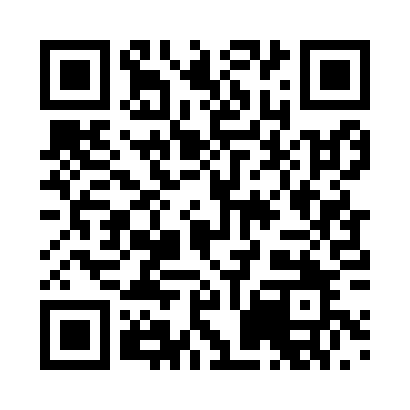 Prayer times for Trenkelhof, GermanyWed 1 May 2024 - Fri 31 May 2024High Latitude Method: Angle Based RulePrayer Calculation Method: Muslim World LeagueAsar Calculation Method: ShafiPrayer times provided by https://www.salahtimes.comDateDayFajrSunriseDhuhrAsrMaghribIsha1Wed3:255:511:165:188:4110:562Thu3:225:491:155:198:4210:593Fri3:185:481:155:198:4411:024Sat3:155:461:155:208:4611:055Sun3:115:441:155:218:4711:086Mon3:085:421:155:218:4911:117Tue3:045:411:155:228:5011:158Wed3:015:391:155:228:5211:189Thu3:005:371:155:238:5311:2110Fri2:595:361:155:248:5511:2211Sat2:595:341:155:248:5611:2312Sun2:585:331:155:258:5811:2413Mon2:585:311:155:258:5911:2414Tue2:575:301:155:269:0111:2515Wed2:565:281:155:279:0211:2616Thu2:565:271:155:279:0411:2617Fri2:555:251:155:289:0511:2718Sat2:555:241:155:289:0711:2819Sun2:545:231:155:299:0811:2820Mon2:545:211:155:299:0911:2921Tue2:535:201:155:309:1111:2922Wed2:535:191:155:309:1211:3023Thu2:535:181:155:319:1311:3124Fri2:525:171:155:319:1511:3125Sat2:525:161:165:329:1611:3226Sun2:515:151:165:329:1711:3227Mon2:515:141:165:339:1811:3328Tue2:515:131:165:339:2011:3429Wed2:505:121:165:349:2111:3430Thu2:505:111:165:349:2211:3531Fri2:505:101:165:359:2311:35